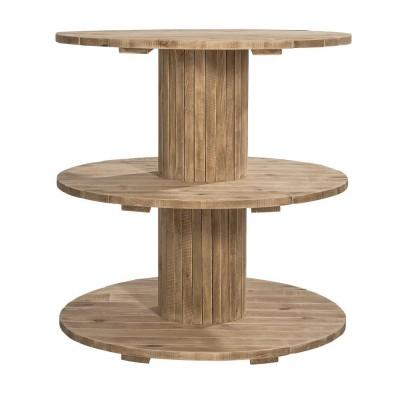 Grenen houtGrenen hout is makkelijk te bewerken en is duurzaamKunststofKunststof is veel makkelijker te bewerken dan hout en gaat een stuk langer mee. Kunststof kan ook tegen verschillende chemische stoffen en je kan er een stuk makkelijker aan komenJa want het heeft een luxueuze uitstraling maar dat ligt wel aan het soort hout 